1941 Dining Room at Lady Gowrie Services Club ManukaStrangman Collection – National Library of Australia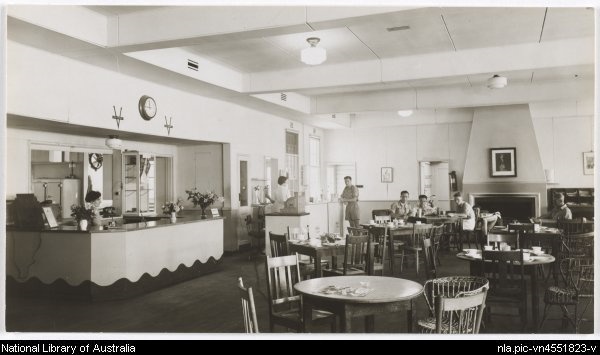 